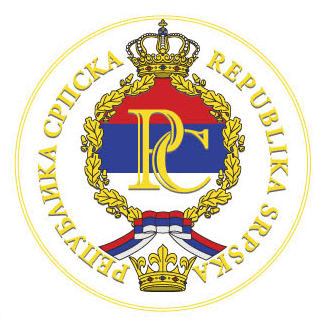 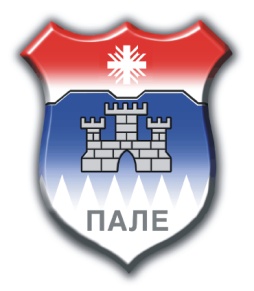 E-mail: opstinapale@pale.rs.ba      телефон: 057/ 223-459     факс: 057/223-061            www pale rs.baБрој, 02-30-3-5-1/20Датум, 27.11.2020. годинеПредмет: Списак предузетника који су остварили право на додјелу субвенције у циљу ублажавања                    негативних посљедица узрокованих пандемијом вируса корона Укупно за додјелу: 131 субвенција.Напомена: Свим предузетницима који су остварили право на додјелу субвенције, иста ће бити исплаћена на жиро рачун.                                                                                                    НАЧЕЛНИК:                                                                                                     ______________________                                                                                                       Бошко ЈуговићРЕД.БР.НАЗИВ ПРЕДУЗЕТНИКАИМЕ И ПРЕЗИМЕ ВЛАСНИКАВРСТА ЗАНИМАЊАИЗНОС    СУБВЕНЦИЈЕ1.БУТИК „БАРБИ“НАДА БЛАГОЈЕВИЋосновно800,00 КМ2.ТР „PROMOBILE“БОЈАН ЛАЗАРЕВИЋосновно800,00 КМ3.ТР „РОМАНА“ОЗРЕНКА САВИЋосновно800,00 КМ4.ЗТР „САРА“РАДМИЛА ВУКОВИЋосновно800,00 КМ5.ТР „CASTRO“ГОРИЦА ВУКОВИЋосновно800,00 КМ6.ТР „К2“РАДЕНКО КРСТОВИЋосновно800,00 КМ7.ТР „АВАНГАРД“РАДМИЛА КОСОРИЋосновно800,00 КМ8.ТР „EXTRA SHOP“ДУШАНКА ГАВРИЛОВИЋосновно800,00 КМ9.БУТИК „ПАРАДИЗО“САЊА МИЛИЋосновно800,00 КМ10.ТР „ЗУМ-ЗУМ“ЖЕЉКО ЛАЗАРЕВИЋосновно800,00 КМ11.ТР „СТЕП„ЈОВАНКА ЛАЗАРЕВИЋосновно800,00 КМ12.КЊИЖАРА „ВЕКИ“ВЕДРАНА САМАРЏИЈАосновно800,00 КМ13.ТР „ТАЛИЈА“ЈАСМИНКА ВУКАДИНосновно800,00 КМ14.ЗТР „ДАРС“РАДОЈКА ЈАНКОВИЋосновно800,00 КМ15.ЗТР „ОПТИКА ПЕРИШИЋ“ДРАГАН ПЕРИШИЋосновно800,00 КМ16.ТР „ГЕ“ГОРДАНА ЏАКИЋосновно800,00 КМ17.ДЈЕЧИЈИ БУТИК „ЧАРОЛИЈА“ЖЕЉКА НОВАКОВИЋосновно800,00 КМ18.ТР „НИНА“РАЈКА ПАНДУРЕВИЋосновно800,00 КМ19.ТР „САТЕН“АЛЕКСАНДРА ПОПОВосновно800,00 КМ20.ТР „YI YI“ZHONGUONG YEосновно800,00 КМ21.ТР „АЦА“НАДА ИЛИЋосновно800,00 КМ22.ЗТР „KISS“СЛОБОДАНКА ЦИЦОВИЋосновно800,00 КМ23.ИНТЕРНЕТ КАФЕ „INDEX“ЈЕЛЕНА КУБАТЛИЈАосновно800,00 КМ24.БУРЕГЏИНИЦА „РИО“СЛАВИЦА БАТИНИЋосновно800,00 КМ25.КАФЕ БАР „AMPHORA“ОГЊЕН ВУКАДИНосновно800,00 КМ26.КАФЕ БАР „AQ“ВЛАДИМИР ЈУГОВИЋосновно800,00 КМ27.ПИЦЕРИЈА „ВЕНЕЦИЈА“ЈАГОДА МАРЧЕТИЋосновно800,00 КМ28.КАФЕ БАР „БОЛЕРО“МЛАДЕН ГАЗИВОДАосновно800,00 КМ29.ХОТЕЛ „ЗЛАТНА ЖИТА“СЛАВКО КОРОМАНосновно800,00 КМ30.ТР „СУНЦЕ“МАРИНА БРЕЗОосновно800,00 КМ31.ПИЦЕРИЈА „АСТОРИЈА“ДУШАНКА ШКОБОосновно800,00 КМ32.БИФЕ „ОГИ“ОГЊЕН КОСТИЋосновно800,00 КМ33.РЕСТОРАН „ТРИ ШЕШИРА“СЊЕЖАНА МИНИЋосновно800,00 КМ34.БУРЕГЏИНИЦА „САРА 2“МИРОСЛАВ СТЈЕПАНОВИЋосновно800,00 КМ35.РОШТИЉНИЦА               „КОД ДОБРЕ“ДОБРО КЛАЧАРосновно800,00 КМ36.КАФЕ БАР „CALAVERA“СИНИША ФУШТАРосновно800,00 КМ37.КАФЕ БАР „XL“МИЛИЈАНА СИМАНИЋосновно800,00 КМ38.РЕСТОРАН „ГАРДЕН“БОСИЉКА ГАЦОосновно800,00 КМ39.КАФЕ БАР „JAM-JAR“МЛАДЕН ПЕЈАНОВИЋосновно800,00 КМ40.КАФЕ БАР „LEVOYAGEUR“ПАУНА ПРОДАНОВИЋосновно800,00 КМ41.КАФЕ БАР                          „RED AND WHITE“МАРКО КОКОТОВИЋосновно800,00 КМ42.ГОСТИОНИЦА КУМБАРАБРАНИСЛАВ ГУЈАосновно800,00 КМ43.КАФЕ БАР „4 СЕЗОНЕ“СВЈЕТЛАНА ПАВЛОВИЋосновно800,00 КМ44.КАФЕ БАР „БАРИ“РАДЕНКО МАРКОВИЋосновно800,00 КМ45.РЕСТОРАН „ГРАДИНА“МИЛОМИР КОРАЋосновно800,00 КМ46.ПИЦЕРИЈА „БЕЛА НАПОЛИ“ЉИЉАНА САМАРЏИЈАосновно800,00 КМ47.КАФЕ БАР „СКАЛА“ДРАЖЕНКО ДОДЕРосновно800,00 КМ48.ПЕЧЕЊАРА „СТАРИ МОСТ“НЕВЕНКА РАБОТАосновно800,00 КМ49.КАФЕ БАР „ПЛАТО“БОЈАН КОМЛЕНОВИЋосновно800,00 КМ50.ОБЈЕКАТ БРЗЕ ХРАНЕ „М2“МЛАДЕН ВУКОВИЋосновно800,00 КМ51.БУРЕГЏИНИЦА „АРОМА“ДАЛИБОРКА РАБОТАосновно800,00 КМ52.ПОСЛАСТИЧАРНИЦА „ПОРТО“НОВКА ТРИФКОВИЋосновно800,00 КМ53.КАФАНА „Д М“ДРАГАН ВУКАДИНосновно800,00 КМ54.ПОСЛАСТИЧАРНИЦА „СИДНЕЈ“СТАНА ЛОПАТИЋосновно800,00 КМ55.ПРОЈЕКТНИ БИРО              „SG ingineering“САША ГОЛИЈАНИНосновно800,00 КМ56.„П.К. ДИМЊАЧАР“ПАВЛЕ КАЛЕМосновно800,00 КМ57.ПУ КЛУБ ЗА ДЈЕЦУ „БАМБИ“ЈЕЛЕНА ВАСИЊЕВИЋосновно800,00 КМ58.ЦВЈЕЋАРА „СЛАЂА“СЛАЏАНА ГРЧИЋосновно800,00 КМ59.КРОЈАЧКА РАДЊА „РАДА“РАДА ТОМИЋосновно800,00 КМ60.ЈЕЗИЧКИ ЦЕНТАР „ИН“МИЛИЦА БОЖИЋосновно800,00 КМ61.СЗР „ОБУЋАР“ЖЕЉКА БУРИЛОосновно800,00 КМ62.ИГРАОНИЦА И РОЂЕНДАОНИЦА „МРВИЦА“ТИЈАНА ЛУЧИЋосновно800,00 КМ63.АУТОПРАОНИЦА „РАБОТА“АЦО РАБОТАосновно800,00 КМ64.ПУ КЛУБ ЗА ДЈЕЦУ „ЦВРЧАК“ИВАНА САВИЋосновно800,00 КМ65.ФИТНЕС КЛУБ „ЕЛИТ ФИТ“НЕБОЈША ЕЛЕКосновно800,00 КМ66.РАЧУНАРСКИ ЦЕНТАР „СРЕЋКО“АНА РАДОВИЋосновно800,00 КМ67.ЕДУКАТИВНИ ЦЕНТАР „БИГ БЕН“АНА ЧЕГАРосновно800,00 КМ68.ФОТОГРАФСКА РАДЊА „ВАСИЋ“БИЉАНА ВАСИЋосновно800,00 КМ69.АУТОПРАОНИЦА „ГАГА“ДРАГИША ЈЕВТИЋосновно800,00 КМ70.ПРАВОСЛАВНА ЕТНО ГАЛЕРИЈА „ОГЊИШТЕ“ЈЕЛЕНА КОВАЧЕВИЋосновно800,00 КМ71.АУТОПРАОНИЦА ВУЛКАНИЗЕР „СЈАЈ“НЕБОЈША ЈОВИЧИЋосновно800,00 КМ72.АУТОПРАОНИЦА И ВУЛК.РАДЊА „КНЕЖЕВИЋ“СТЕФАН КНЕЖЕВИЋосновно800,00 КМ73.ЗАНАТСКА РАДЊА „РЕЗ“АЛЕКСАНДАР ПЛЕМИЋосновно800,00 КМ74.ЗАНАТСКО УСЛУЖНА „AQUA FRESH“ИВАНА ГЛУХОВИЋосновно800,00 КМ75.ПРЕДУЗЕТНИЧКА ДЈЕЛАТНОСТ „InCounting“ЂОРЂЕ ПЕЈОВИЋосновно800,00 КМ76.СЕРВИС ЗА ПРАЊЕ И ЧИШЋЕЊЕ „ХИГЕА“ДРАГИША КУСМУКосновно800,00 КМ77.ВЕШЕРАЈ„TOP CLEAN“НЕМАЊА КЛАЧАРосновно800,00 КМ78.ЦЕНТАР ЗА ИГРУ И ЗАБАВУ„МАШТОГРАД“САЊА БРЧКАЛОосновно800,00 КМ79.ПЕКАРА„ШЉИВИЋ“РАДЕНКА ШЉИВИЋосновно800,00 КМ80.КРОЈАЧКА РАДЊА„БОБА“БОСИЉКА ПЕТРОВИЋосновно800,00 КМ81.ХЕМИЈСКА ЧИСТИОНИЦА „БИЈЕЛИ“ГОРДАНА БЈЕЛИЦАосновно800,00 КМ82.ИЗНОС ДРВЕТА ИЗ ШУМЕ „РАНКО“РАНКО МИЈАНОВИЋосновно800,00 КМ83.АУТОСЕРВИС „СС“ДРАГАН ЈОКИЋосновно800,00 КМ84.ЦВЈЕЋАРА „ДЕМЕТРА“АНДРЕА ВУКАДИНосновно800,00 КМ85.ГРАФИЧКИ СТУДИО    „А Д ГРАФИКА“ДРАГАНА ВУЧИЋЕВИЋосновно800,00 КМ86.ГРАФИЧКИ СТУДИО „DIS COPY“АЛЕКСАНДАР ВУЧИЋЕВИЋосновно800,00 КМ87.АУТОЕЛЕКТРИЧАРСКА РАДЊА „ДАНЕ1“СЛОБОДАН ЧАНЧАРосновно800,00 КМ88.ЗТР „МЕСКО“ГОРАНКА ЦИМЕШАосновно800,00 КМ89.ВАНЛИНИЈСКИ ПРЕВОЗ ПУТНИКА „БОРО-ТУРС“БОРИСЛАВ КЛАЧАРосновно800,00 КМ90.ЈАВНИ ПРЕВОЗ „КОСОРИЋ“ЗОРАН КОСОРИЋосновно800,00 КМ91.АУТО ШКОЛА „НЕНО“НЕНАД ЛАЗАРЕВИЋосновно800,00 КМ 92.АУТО ШКОЛА „ВОЛАН“НЕНАД ЋЕРЕМИЏИЋосновно800,00 КМ93.АУТО ШКОЛА „СИГНАЛ“САША БРЧКАЛОосновно800,00 КМ94.ЈАВНИ ПРЕВОЗ СТВАРИ „ЈАКОВЉЕВИЋ МИЛАН“МИЛАН ЈАКОВЉЕВИЋосновно800,00 КМ95.АУТОПРЕВОЗНИК „ОГИ-ТРАНС“ОГЊЕН КЛАЧАРосновно800,00 КМ96.АУТОПРЕВОЗНИК „ЛАЗАРЕВИЋ СРЕЋКО“СРЕЋКО ЛАЗАРЕВИЋосновно800,00 КМ97.ЈАВНИ ПРЕВОЗ ПУТНИКА „ВУКОВИЋ ДРАГАН“ДРАГАН ВУКОВИЋосновно800,00 КМ98.АУТО ШКОЛА „САЛЕ“САША ЂУРОВИЋосновно800,00 КМ99.ЗУ СА „ЛАСИЦА“ЗДРАВКО ЛАСИЦАосновно800,00 КМ100.ПЗУ СМ „др МАНОЈЛО ЈАНКОВИЋ“МАНОЈЛО ЈАНКОВИЋосновно800,00 КМ101.ЗУ СМ „МС“СЛАВИЦА МИЛОВИЋосновно800,00 КМ102.ЗУ СА „РАДОВИЋ“СРЂАН РАДОВИЋосновно800,00 КМ103.ЗУ СА „РАДОВИЋ“ВЛАДИМИР РАДОВИЋосновно800,00 КМ104.ЗУ СА „РАЂЕНОВИЋ“НАДА РАЂЕНОВИЋ КРСМАНОВИЋосновно800,00 КМ105.ФС „ЈЕЛЕНА“ЈЕЛЕНА ЦИЦОВИЋосновно500,00 КМ106.ФС „ЉИЉА“ЉИЉАНА ТАДИЋ САМАРЏИЋ основно500,00 КМ107.ФРИЗЕРСКА РАДЊА „NENA“САЊА СТАНИШИЋосновно500,00 КМ108.ФС „ЛАЗАРЕВИЋ“ЉИЉАНА ЛАЗАРЕВИЋ основно500,00 КМ109.ФС „БОБА“СЛОБОДАНКА ЕЛЕЗ основно500,00 КМ110.ФС „SNOW WHITE“СЊЕЖАНА КОВАЧЕВИЋ основно500,00 КМ111.ФС „ОЉА“ОЛИВЕРА КЛАЧАР основно500,00 КМ112.ФС „МГ“ГОРАН МИКИЋ основно500,00 КМ113.ФС „STYLE“ЈЕЛЕНА КУСМУКосновно500,00 КМ114.ФС „ГЛОРИЈА“СЛАВИЦА РАДОВИЋ основно500,00 КМ115.ФС „ДАНКА“ДАНКА РЕМОВИЋосновно500,00 КМ116.ФС „VORTEX“БОЈАНА ГУЈА основно500,00 КМ117.ФС „ББ“ИВАНА ЦВЈЕТАНОВИЋ основно500,00 КМ118.ФС „М“МИЛИЈАНА ГЛУХОВИЋ основно500,00 КМ119.ФС „ЛиЛ“ЉУБО МАЏГАЉосновно500,00 КМ120.ФС „НАДА“НАДА ВАСИЉЕВИЋ основно500,00 КМ121.КОЗМЕТИЧКИ САЛОН  „С“ЈЕЛЕНА КОСТИЋ основно500,00 КМ122.ФС „МК“МИЛКА КУСМУК основно500,00 КМ123.ФС “РАДА“ДРАГАНА ШКИПИНА основно500,00 КМ124.ФС „МИРА“МИРОСЛАВА САВИЋ основно500,00 КМ125.ФС „ИМИЏ“БРАНКА ПАВЛОВИЋ основно500,00 КМ126.САЛОН ЉЕПОТЕ „BEAUTY LINE“ДРАГАНА КОЊОКРАД основно500,00 КМ127.ФС „OXA“ЗОРИЦА АРБИЊА основно500,00 КМ128.ФК САЛОН „ОЛИВЕРА“ДРАГАНА АРНАУТ основно500,00 КМ129.ФС „ЕЛИТ“СВЈЕТЛАНА СТАНКОВИЋ основно500,00 КМ130.ФС „МР“ДАЛИБОРКА РАДОВАНОВИЋосновно500,00 КМ131.ФС „ТАЊА“ТАТЈАНА КЛАЧАР основно500,00 КМ